......................................... İMAM HATİP ORTAOKULU MÜDÜRLÜĞÜ’NE 20…/20…  Eğitim Öğretim yılında …….. ………… ……. dersine girmiş olduğum 8. Sınıf konularının müfredata uygun olarak bitirilme durumu aşağıdaki tabloda yer almaktadır. Gereğini bilginize arz ederim.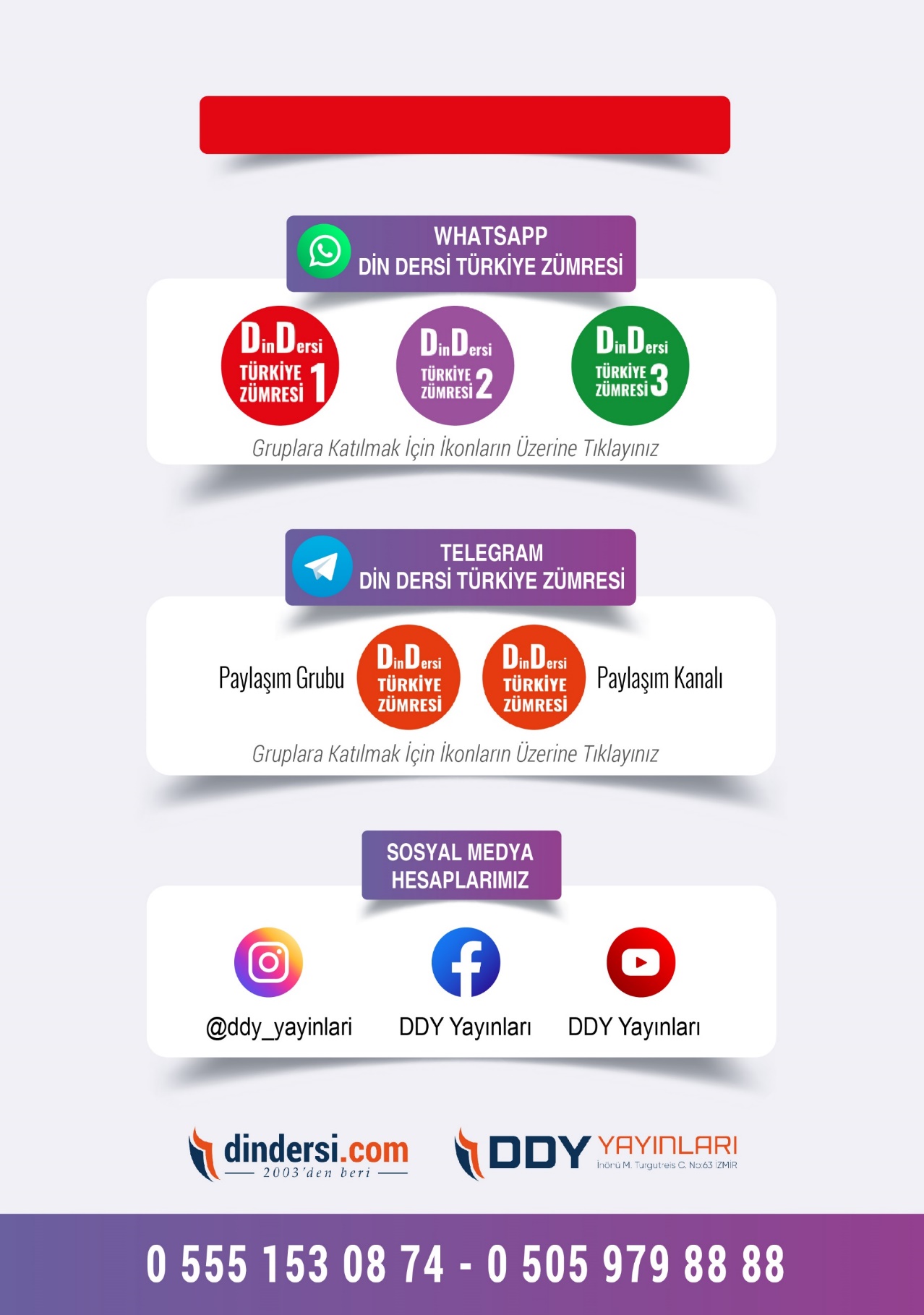 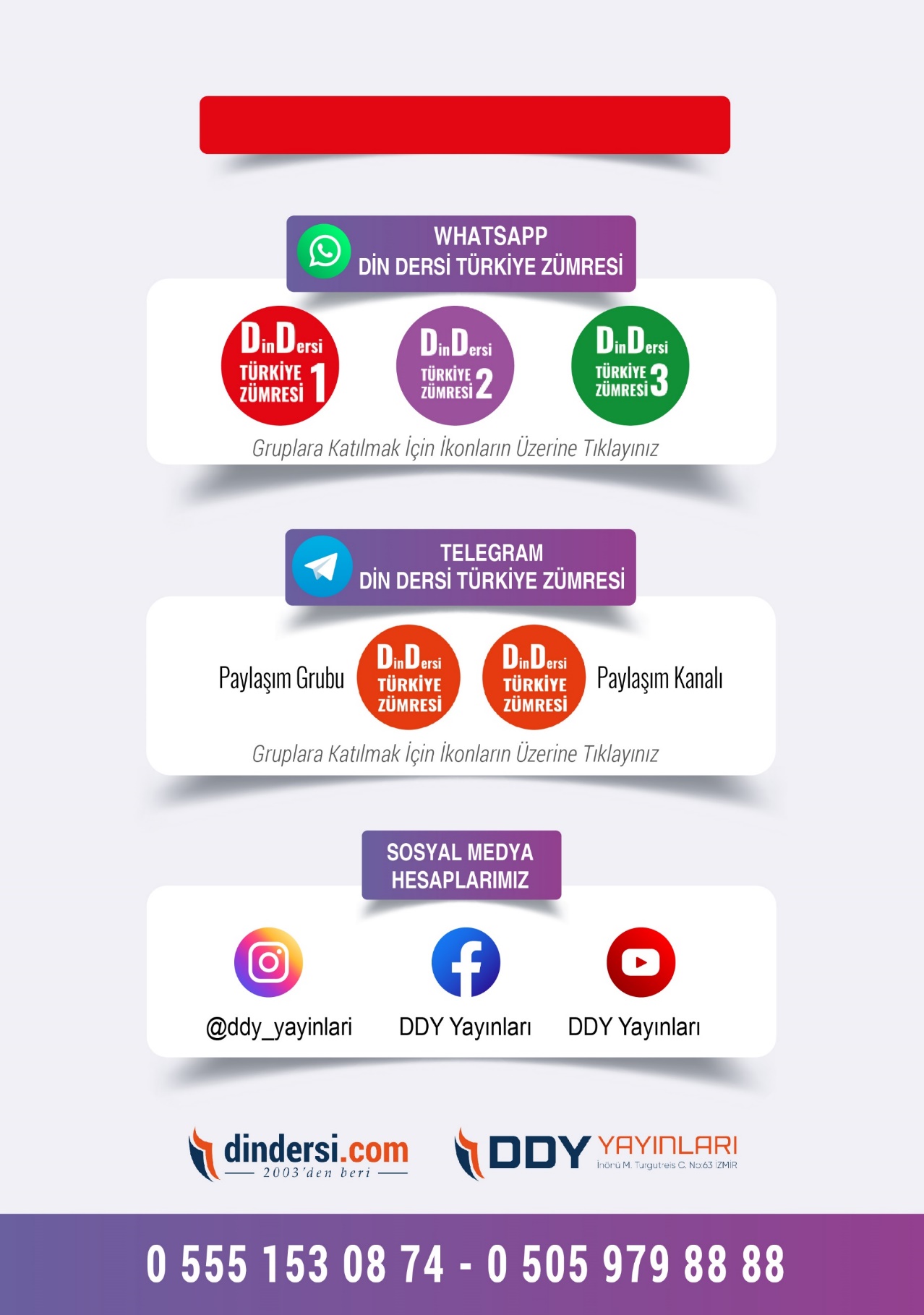 (Muvatta, Kader, 3)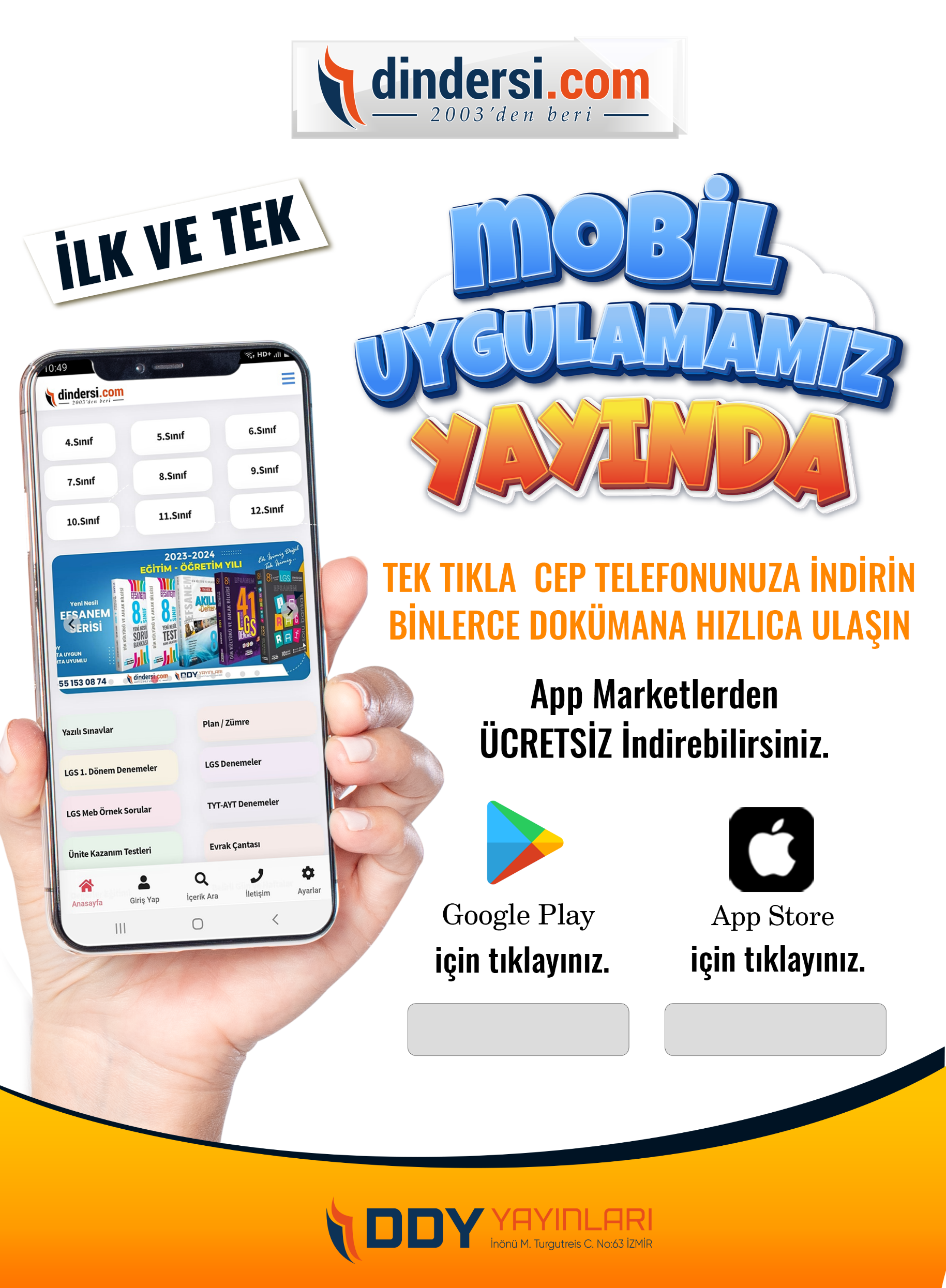 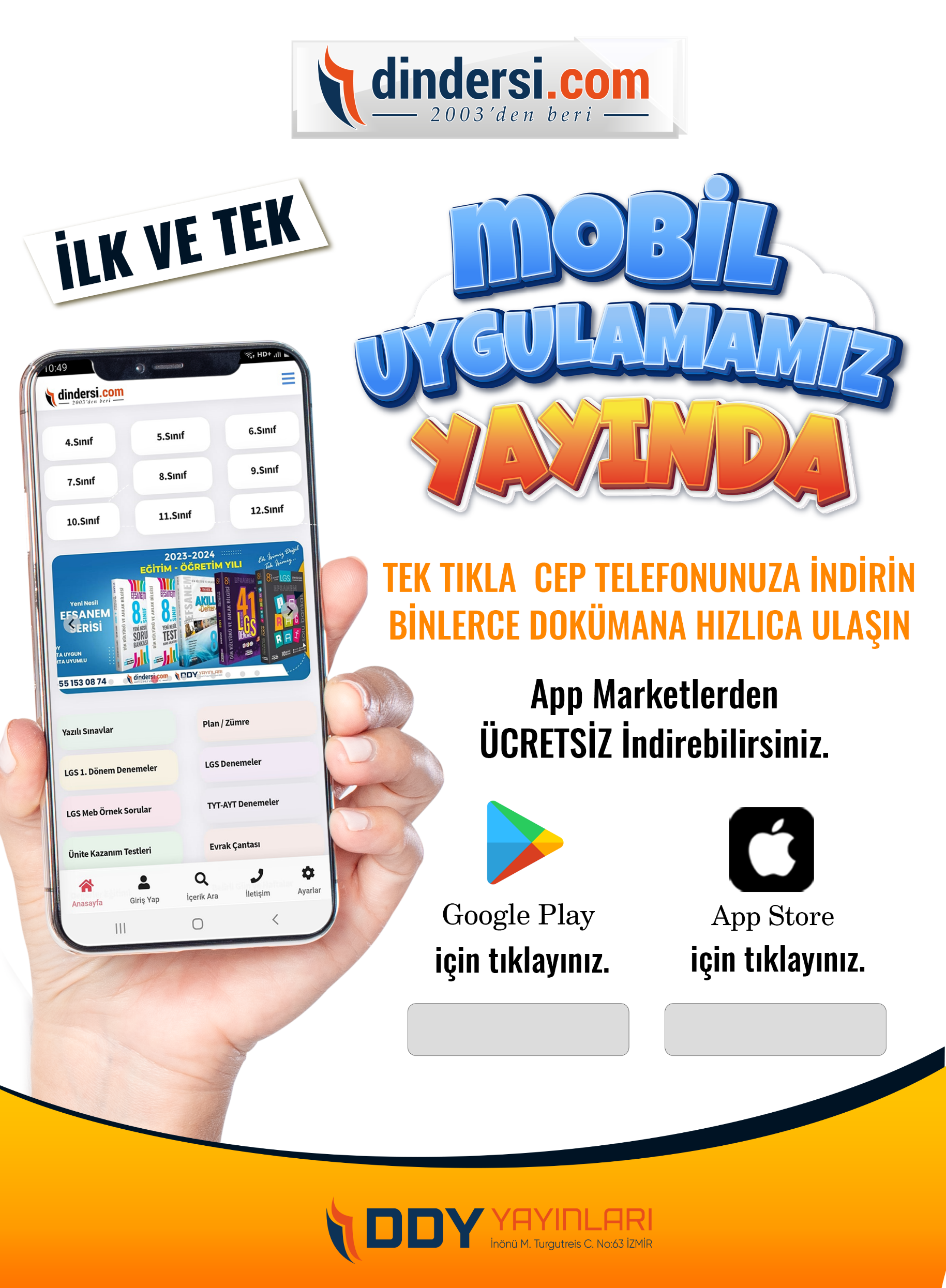 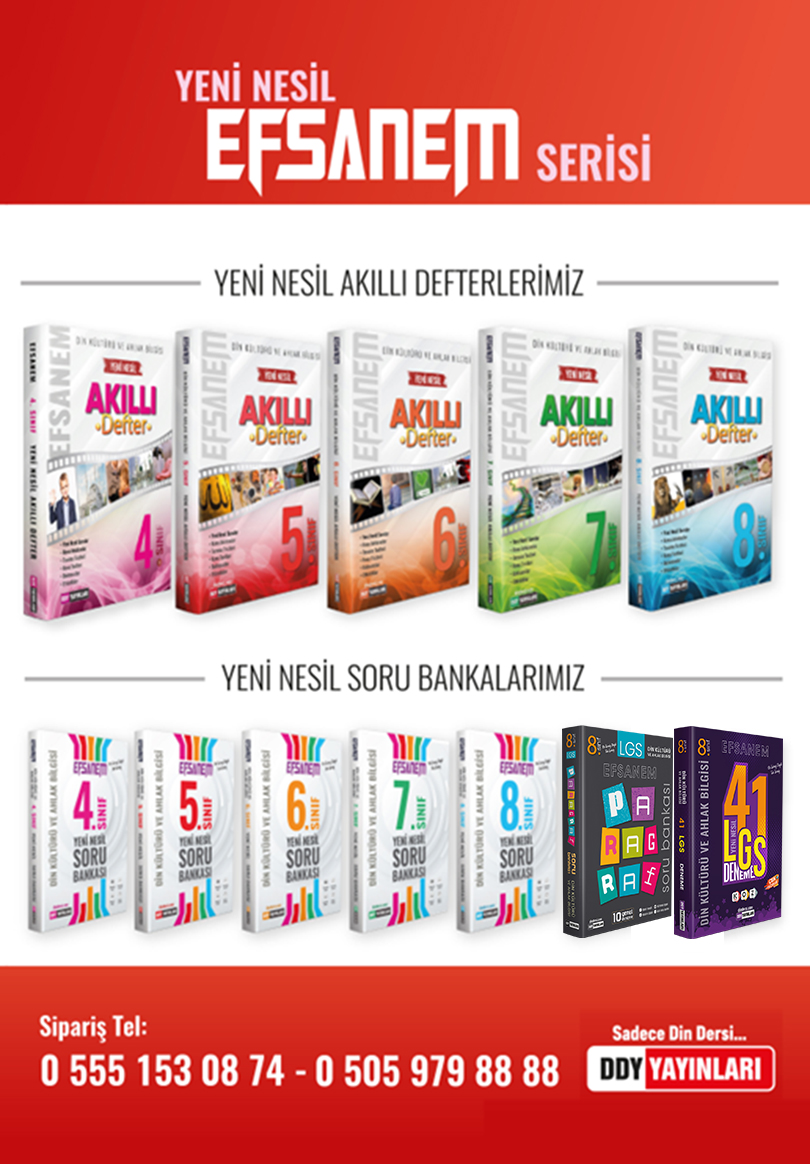 …./…./20…Din Kültürü ve Ahlak Bilgisi Öğretmeni………………………………………SINIFLARDERSLERKONULARIN BİTİRİLİP BİTİRLMEDİĞİ8/ADers Konuları müfredata uygun olarak zamanında bitirilmiştir. 8/BDers Konuları müfredata uygun olarak zamanında bitirilmiştir.8/CDers Konuları müfredata uygun olarak zamanında bitirilmiştir.8/DDers Konuları müfredata uygun olarak zamanında bitirilmiştir.8/EDers Konuları müfredata uygun olarak zamanında bitirilmiştir.8/FDers Konuları müfredata uygun olarak zamanında bitirilmiştir.…./…./20….OKUL MÜDÜRÜ